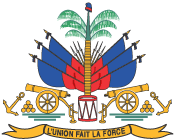   RÉPUBLIQUE D’HAITIMINISTÈRE DE LA SANTÉ PUBLIQUE          ET  DE LA POPULATIONMINISTÈRE DE LA SANTE PUBLIQUE ET DE LA POPULATION (MSPP)                                                                       PROJET DE REPONSE AU COVID-19 EN HAÏTIFINANCEMENT DE LA BANQUE MONDIALE: IDA-E0620 &PROJET DE RENFORCEMENT DES SOINS DE SANTE PRIMAIRE ET LA SURVEILLANCE (PROSYS)FINANCEMENT DE LA BANQUE MONDIALE : IDA-D4670DOSSIER DE DEMANDE DE COTATIONBIENS / FOURNITURESAcquisition d’un lot de quarante huit (48) motocyclettes pour la Direction de Promotion de la Santé et de Protection de l’Environnement (DPSPE) du MSPP et l’équipe d’infrastructure de l’Unité de Gestion des Projets du Ministère de la Santé Publique et la Population (UGP-MSPP)Mars 2024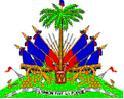   République d’Haïti                                                                                                                MINISTÈRE DE LA SANTE PUBLIQUE ET DE LA POPULATION (MSPP)                                                                       PROJET DE REPONSE AU COVID-19 EN HAÏTIFINANCEMENT DE LA BANQUE MONDIALE: IDA-E0620 &PROJET DE RENFORCEMENT DES SOINS DE SANTE PRIMAIRE ET LA SURVEILLANCE (PROSYS)FINANCEMENT DE LA BANQUE MONDIALE : IDA-D4670Delmas, le 19 mars 2024FOURNITURE                           	: Acquisition d’un lot de quarante huit (48) motocyclettes pour la Direction de Promotion de la Santé et de Protection de l’Environnement (DPSPE) du MSPP et pour l’équipe d’infrastructure de l’UGP-MSPP	NUMÉROS DU MARCHÉ		: HT-UGP-382707-GO-RFQ & HT-UGP-364644-GO-RFQAUTORITÉ CONTRACTANTE 	: Ministère de la Santé Publique et de la Population   (MSPP)/Unité de Gestion des Projet (UGP)Le Gouvernement de la République d’Haïti a reçu un Don de l’Association Internationale de Développement (IDA) pour financer les activités des Projets de Réponse d’urgence au Covid-19 en Haïti (COVID-19) et de Renforcement des soins de santé primaire et de surveillance (PROSYS), deux Projets du Ministère de la Santé Publique et de la Population (MSPP) et a l’intention d’utiliser une partie de ce don pour effectuer les paiements au titre d’un marché d’ Acquisition d’un lot de quarante huit (48) motocyclettes pour la Direction de Promotion de la Santé et de Protection de l’Environnement (DPSPE) du MSPP et pour l’équipe d’infrastructure de l’UGP-MSPP. Les motocyclettes recherchées doivent être très robustes et capables de rouler sur les différents types de pistes à l’intérieur du pays. Elles seront achetées tous accessoires compris et TTC.L’Unité de Gestion des Projets (UGP) sollicite des offres fermées de la part de soumissionnaires éligibles et répondant aux qualifications requises pour la fourniture et livraison en ses locaux du lot de quarante huit (48) motocyclettes souhaité. La participation à concurrence est ouverte à toutes personnes physiques ou morales régulièrement installées en Haïti, concessionnaires de véhicules motorisés et en règle avec l’administration fiscale haïtienne. La liste des documents à soumettre figure dans le Dossier de Demande de Cotation  et les soumissionnaires éligibles et intéressés peuvent obtenir des informations auprès de l’Unité de Gestion des Projets (UGP) et prendre connaissance et/ou retirer sans frais le Dossier  Demande de Cotation qui est mis à disposition durant les jours ouvrés, à partir du lancement du dossier  à l'adresse suivante: #3, Delmas 81, projet PROSYS ou par courriel au : prosys.procurement@gmail.com.Les offres physiques devront être soumises à l’adresse suivante : #3, Delmas 81, au bureau de la Passation des marchés de l’UGP/MSPP, en un (1) original et deux (2) copies,au plus tard le 09 avril 2024, à 1 Heure PM et doivent rester valables pendant soixante (60) jours après la date de l’ouverture des plis.  La soumission des offres par voie électronique sera autorisée. Les offres remises en retard ne seront pas acceptées. Les offres seront ouvertes publiquement à l'adresse ci-dessus, immédiatement après l'heure limite de la remise des offres. La soumission des offres électroniques doit être acheminée en version PDF à la même heure limite que les offres physiques, sécurisée par un mot de passe. L’ouverture des offres sera également accomplie en utilisant les procédures électroniques. L’ouverture des offres aura lieu en présentiel et par vidéo conférence. Pour y accéder  un lien sera envoyé, avant la séance d’ouverture, par courrier électronique à tous les soumissionnaires. L’ouverture des offres commencera à la suite de la réception des mots de passe reçus par voie électronique. L’acquéreur ne sera pas responsable pour les mots de passe qui n’auront pas été soumis au plus tard 30 minutes après le commencement de l’ouverture des offres.Les offres doivent comprendre une Déclaration de garantie de l’offre suivant le modèle imposé dans le Dossier  de Demande Cotation. Toute question relative au présent appel d’offres devra être soumise par écrit à l’attention de : Monsieur Fritz FRÉDÉRIC, SPM,  par courriel à l’adresse électronique : prosys.procurement@gmail.comUGP/MSPPTel : (509) 2813 2973E-mail : prosys.procurement@gmail.comSignature : Nom et prénom de la Personne Responsable du Marché Monsieur Yves Gérard Joseph Pierre Louis, Directeur Exécutif/ Unité de Gestion des Projets (UGP/MSPP)INSTRUCTIONS AUX SOUMISSIONNAIRESInstructions aux SoumissionnairesL'objet des instructions aux soumissionnaires est de donner aux Fournisseurs les renseignements dont ils ont besoin pour soumettre leurs cotations conformément aux conditions de l'Autorité contractante. Ces instructions fournissent également des renseignements sur la remise des cotations, l'ouverture des plis, l'évaluation des cotations et l'attribution du marché. IntroductionLes projets de Réponse d’urgence au Covid-19 en Haïti et de Renforcement des soins de santé primaire et de surveillance (PROSYS), projets du Ministère de la Santé Publique et de la Population (MSPP) financés à partir d’un Don de la Banque Mondiale; gérés par l’Unité de Gestion des Projets (UGP), désire faire l’acquisition, Toutes Taxes Comprises (TTC), d’un (1) lot de quarante huit (48) motocyclettes pour la Direction de Promotion de la Santé et de Protection de l’Environnement (DPSPE) du MSPP et pour l’équipe d’infrastructure de l’UGP-MSPP, tous accessoires compris, assez robustes, capables de rouler sur les différentes sortes de pistes à l’intérieur du pays  (voir spécifications techniques annexées). 1.	Dispositions Générales1.1.	Le terme « jour » désigne un jour calendaire. Le jour ouvrable est spécifiquement indiqué.1.2.	Le terme « Autorité contractante » désigne la MSPP1.3.	Le terme « Fournisseur » désigne toute entreprise qui soumissionne. Elle deviendra plus tard « l’attributaire du marché » si son offre est déclarée la mieux disante et « titulaire du marché » lorsque celui-ci sera approuvé, enregistré et validé par les instances concernées.2.	Contenu du Dossier2.1.	Le Dossier de Consultation de Fournisseurs décrit les motocyclettes faisant l'objet du Marché, fixe les procédures de la consultation et stipule les conditions du marché. Le dossier comprend les documents énumérés ci-après:La lettre d’invitation aux fournisseurs;Les Instructions aux soumissionnaires, le présent document;(c)	Le Modèle de lettre de soumission;(d)	Le Bordereau descriptif des quantités et des prix unitaires;(e)	Le Modèle de contrat.2.2. 	Le Fournisseur devra examiner les instructions, modèles, conditions et spécifications contenus dans ce Dossier de consultation de Fournisseurs.C.	Préparation des cotations3.	Langue de l'OffreLa cotation ainsi que toute la correspondance la constituant seront rédigées en français. L’Autorité contractante ne sera pas responsable des erreurs d’interprétation des cotations écrites dans d’autres langues.4.	Documents Constitutifs de l'OffreLa cotation présentée par le Fournisseur comprendra les documents suivants dûment remplis en un original:La lettre de soumission de cotation, datée, signée et scellée (Annexe A) ;Le formulaire de présentation du fournisseur, dûment rempli (Annexe B) ;(c)	Le Bordereau descriptif des quantités et des prix unitaires dûment rempli, daté, signé  et scellé (Annexe C) ;(d)	Le modèle de contrat signé et paraphé à chaque page ; et(e)	L’ensemble des pièces fiscales et administratives à jour de l’entreprise, savoir ;Pour les  pièces fiscales :  copies de la Carte d’Immatriculation fiscale de l’entreprise, le Certificat de Patente pour l’année en cours, , le Quitus fiscal type C, tous valides ;Pour les documents administratifs et légaux  :S’il s’agit d’ une société anonyme : statuts publiés dans le journal Le Moniteur ; S’il s’agit d’ une société en nom collectif : avis de formation publié dans un journal à grand tirage, ainsi que les statuts enregistrés au Ministère du Commerce, Carte d’identé professionnelle de chaque associé, Matricule fiscale et Numéro d’identification Unique (NIU) de chaque associé ;S’il s’agit d’ une entreprise individuelle : Carte d’identité professionnelle, Matricule fiscale, Numéro d’identification Unique (NIU) et Patente valide Exercice 23-24 ;Joindre le procès-verbal de la dernière assemblée générale ayant élu le Conseil d’administration en fonction ;Joindre le mandat donné au signataire le cas échéant. 5.	Prix de l’offre5.1.	Le Fournisseur indiquera dans la lettre de soumission le prix qui sera libellé toutes taxes comprises (TTC).Le Fournisseur complétera le Bordereau Descriptif Quantitatif et des Prix Unitaires fourni dans le Dossier de Demande de cotation, en indiquant : les spécifications techniques des motocyclettes offertes,  la quantité, le prix unitaire, le prix total, le délai de livraison, la période de garantie et les Services après vente. 6.	Monnaies de l'OffreLes prix peuvent être libellés en dollars américains, mais ils seront payables en gourde haïtienne au taux de vente en vigueur à la Banque de la République d’Haiti au jour de l’ouverture des cotations. Le taux sera alors consigné dans le Procès-verbal d’ouverture des cotations.Toutefois, la monnaie de paiement peut faire objet de négociation avec l’attributaire définitif le moment venu.7.	Délai de Validité des CotationsLes cotations seront valables pour une période de soixante (60) jours à compter de la date limite de remise des offres, soit jusqu’au 09 juin 2024.D.	Dépôt des cotations8.	Cachetage et Marquage des OffresLes Fournisseurs placeront l'original de leur cotation avec copie des documents mentionnés au point 4  (Documents Constitutifs de l'Offre) dans une enveloppe cachetée, adressée à l'Autorité contractante à l'adresse indiquée dans la Lettre de Consultation de Fournisseurs :	Delmas 81, No. 3, à l’étage. Les offres électroniques doivent être soumises en format PDF avec tous les documents mentionnés au point 4 (Documents Constitutifs de l'Offre) à l’adresse suivante: prosys.procurement@gmail.com. Les Fournisseurs doivent s’assurer que leur cotation soit sécurisée par un mot de passe et le sujet du mail de soumission indique clairement les numéros et le titre du marché.9.	Date et Heure Limite de Dépôt des OffresLes cotations en format papier doivent être reçues à l'adresse ci-dessus au plus tard le dans les délais fixés dans celle-ci, soit le 09 avril 2024 à 1h pm.Les cotations en format électronique doivent être soumises aux mêmes dates et heures. Pour leur ouverture en ligne, les soumissionnaires doivent communiquer le mot de passe pour accéder à leur cotation jusqu’à 15 minutes après l’ouverture. 10.	Evaluation et Comparaison des OffresL'Acquéreur procédera à l'évaluation et à la comparaison des cotations en procédant de la façon suivante :a)	l'examen de la conformité des cotations, du point de vue des spécifications techniques; les offres jugées non-conformes seront rejetées.b)	la vérification des quantités et des opérations arithmétiques des offres conformes, en utilisant le cas échéant, les prix unitaires en lettres pour procéder aux corrections nécessaires;c)	l'analyse des cotations conformes pour l’essentiel au dossier de Consultation de Fournisseurss au regard des critères suivants :Montant de l’offre		65%Délai de livraison		20%Période de garantie		10%Service après-vente		5%Pour classer les cotations conformes aux spécifications techniques, l’Autorité contractante appliquera la formule ci-après :VO= [(MP/PC) X100X0.65] + [(PCD/DC) x100 x 0.20] + [(DGC/DGL) X100 X 0.10] + [(SC/SG) x 100 x 0.05]VO : Valeur de l’Offre considérée		MP : Meilleur Prix PC : Prix de l’offre considérée		PCD : Plus Court DélaiDC : Délai de l’offre considérée	DGC : Durée de Garantie de l’offre considéréeDGL : Durée de Garantie la plus longue	SC : Nombre de services après-vente  de l’offre considéréeSG : Plus grand nombre de services proposéF.	Attribution du Marché11.	Attribution du MarchéL'Autorité contractante attribuera le lot de Marché au Fournisseur dont il aura déterminé que l'offre est conforme pour l'essentiel aux dispositions du Dossier de Demande de cotation, et qu'elle est l’offre la plus avantageuse.12.	Notification de l'Attribution du MarchéLa signature du marché par le Fournisseur et l'Autorité contractante constituera la formation du Marché. Ce contrat sera notifié par ordre de service, invitant le Fournisseur à livrer les MOTOCYCLETTES dans les conditions prévues au dossier de Demande de cotation.13.	Signature de la Lettre de MarchéA la notification de l’attribution du marché, l’Autorité contractante transmettra le contrat au fournisseur qui disposera d’un délai de cinq (5) jours pour le signer, le dater et le lui renvoyer.Au contrat signé seront annexés les pièces fiscales et légales [copies de Carte d’Immatriculation fiscale, de Certificat de Patente valide, de Quitus fiscal type C valide, Preuve de l’existence de l’entreprise (Pour une société anonyme : statuts publiés dans le journal Le Moniteur) ; pour une société en nom collectif : avis de formation publié dans un journal à grand tirage, ainsi que les statuts enregistrés au Ministère du Commerce ; pour une entreprise individuelle : Carte d’identité professionnelle), procès-verbal de la dernière assemblée générale ayant élu le Conseil d’administration en fonction, mandat du signataire le cas échéant).
Spécifications techniques minimales Lot unique : Quarante huit (48) motocyclettes de 150 CC/ tout terrain, tous accessoires compris.N.B.- Prière d’annexer également au dossier de soumission toute photo, brochure.  Susceptibles de renseigner le client sur la qualité et les performances de la moto, ainsi que les preuves de certification ISO demandées.Modèle de ContratEntre :L’Unité de Gestion des Projets du Ministère de la Santé Publique et de la Population (UGP/MSPP), représentée par Monsieur Yves Joseph Gérard Pierre Louis, MD. MPH, identifié au NIF 003-332-035-9 et au NIU 1275672997 demeurant et domicilié à Port-au-Prince, ci-après désigné comme l’ « Acquéreur », d’une part; EtL’entreprise…………………………………………………………………………………………………identifiée et patentée aux numéros ……………………………………, ………………………………………. représentée par ……..………………………… identifié (e) au no. :………………............................................................................. Propriétaire demeurant et domicilié(e) à Port-au-Prince, ci-après désignée par « Le Fournisseur », d’autre partAttendu que l’Acquéreur désirant se procurer un lot de quarante huit (48) motocyclettes pour la Direction de promotion de la santé et de protection de l’environnement (DPSPE) du MSPP et pour l’équipe d’infrastructure de l’UGP-MSPP  à partir des fonds mis à sa disposition par la Banque Mondiale à travers un Don, et qu’en ce sens a lancé une demande de cotation auprès des fournisseurs éligibles, le …. 2024;Attendu que pour les spécifications techniques requises,  le Fournisseur a proposé l’offre la mieux-disante pour l’acquisition des motocyclettes ;Attendu que le Fournisseur accepte les conditions contenues dans le présent contrat ; Attendu qu’il convient de fixer les engagements ainsi que les droits et les obligations des parties ;Il a été convenu et arrêté ce qui suit :Article 1.- Objet du contratLe contrat a pour objet l’acquisition d’un lot de quarante huit (48) motocyclettes pour la Direction de promotion de la santé et de protection de l’environnement (DPSPE) du MSPP et pour l’équipe d’infrastructure de l’UGP-MSPP, incluant le service d’enregistrement de plaques et Assurance pour le compte du Ministère de la Santé Publique et de la Population (MSPP), conformément aux caractéristiques techniques y annexées.Article 2.- Documents contractuels Les documents ci-après seront considérés comme faisant partie intégrante du présent contrat : Le présent contrat ; La lettre de cotation signée par le Fournisseur et acceptée par l’UGP/MSPP; Le Bordereau descriptif quantitatif et des prix unitaires ; Les spécifications techniques des fournitures ; Les instructions au soumissionnaire;  Les documents administratifs et légaux.Article 3.- Durée du contratLe présent contrat est passé pour une durée de  : ……………………………..Article 4 : Délai de livraisonLe Fournisseur convient de livrer les MOTOCYCLETTES au site indiqué par l’Unité de Gestion des Projets (UGP), dès réception de la notification du contrat dûment signé par les parties contractantes.  Article 5 : Montant du contrat Le montant du contrat est de :Article 6 : Garantie Le délai de garantie totale du Fournisseur portant sur le bon fonctionnement des fournitures est fixé  à DEUX (2) ANS à partir de la date de livraison ou ……………..kms.Le Fournisseur garantit qu’il sera en mesure de disposer de pièces de rechange des biens et tous ses composants pendant au moins toute la durée de la période de garantie indiquée. Article 7 : Réception des motocyclettesLes MOTOCYCLETTES feront l’objet d’une procédure de réception de la part de l’Acquéreur dans un délai n'excédant pas sept (7) jours calendaires après la livraison attestée par un Bon de Livraison signé par un représentant de l’Acquéreur ; les fournitures jugées non conformes devront être enlevées par le Fournisseur pour être remplacées, sans frais supplémentaires.Article 8.- Pénalités de retard En cas de non-respect du délai contractuel par le fournisseur, l’acquéreur pourra lui  appliquer une pénalité de 1/1000 du montant du contrat par jour de retard, jusqu’à concurrence de 10% du montant total du marché.Article 9.- Mode de paiementLe marché sera réglé de la façon suivante : La totalité du montant sept (7) jours ouvrables après que le fournisseur aura remis à l’acquéreur les motos et accessoires accompagnés de toute leur documentation y compris assurance et carte d’enregistrement. Article 10.- Domiciliation bancaireLe paiement de la facture approuvée sera versé sur le compte bancaire suivant:Nom du compte du Fournisseur	          : Numéro du compte du Fournisseur	 :Type de compte			          :Monnaie du compte	                    :Banque 				          : Adresse				          : Article 11 : Modification des quantitésToute modification aux quantités n’est valide que si elle est faite par écrit ou si elle se réfère expressément au Contrat et signé par les deux parties contractantes. Les modifications ne doivent en aucun cas dépasser trente (30) pour cent du montant initial du contrat.Article 12 : Force Majeure Un cas de force majeure désigne toute cause imprévisible, ou quand prévisible impossible de surmonter, y compris, mais sans y être limité, la guerre, les troubles civils, les explosions, les tremblements de terre, les conditions climatiques inhabituelles ou tous événements similaires équivalents et échappant au contrôle des parties contractantes. Si un cas de force majeure se présente, l’Acquéreur  ou le Fournisseur doit le plus tôt possible, notifier l’autre partie de la date, la nature et la durée probable de retard dû à ce cas de force majeure. Article 13.- Cas de résiliation Le présent Contrat sera résilié dans l’un des cas suivants : Lorsque l’une des parties refuse de respecter une ou plusieurs de ses obligations contractuelles. En pareil cas, l’autre partie aura droit à des dommages et intérêts :Si la résiliation est imputable au Fournisseur, l’Acquéreur  pourra lui réclamer des dommages et intérêts allant jusqu’à 10% du montant du marché. L’éventuelle garantie de l’avance ne pourra être restituée au Fournisseur qu’après la perception par l’Autorité contractante de ces dommages et intérêts ; Si la résiliation est imputable à l’Acquéreur,  le Fournisseur pourra prétendre à une indemnité ; il doit présenter une demande écrite, dûment justifiée, dans le délai d’un (1) mois à compter de la notification de la décision de résiliation. L’Acquéreur  évalue le préjudice éventuellement subi par le Fournisseur et fixe, s’il y a lieu, l’indemnité à lui attribuer ; En cas de force majeure rendant impossible la poursuite de l’exécution du marché et ce, sans responsabilité pour aucune des parties.Article 14 : Litiges Tous les efforts seront faits par l’Acquéreur  et le Fournisseur pour résoudre tout cas de conflit par solution amiable. Dans l’impossibilité d’une solution amiable sur la validité, de l’interprétation, de l’exécution ou de l’inexécution, de l’interruption ou de la résiliation du présent contrat le différend sera réglé selon les dispositions des articles 95 à 95-5 de la loi du 10 juin 2009 fixant les Règles générales relatives aux Marchés Publics et aux Conventions de concession d’ouvrage de service public. Article 15 : Avis et Requêtes Tous les avis, requêtes, communications ou notifications que les parties doivent adresser en vertu du présent contrat sont présentés par écrit en français, et seront considérés comme ayant été présentés au moment où le document correspondant sera remis à son destinataire, à l’adresse indiquée dans les qualités, à moins que les parties n’en conviennent autrement par écrit. En foi de quoi, les parties ont signé le marché, en double original et en conformité avec les lois de la République d’Haïti, les jours, mois et année mentionnés ci-dessous. Fait à Delmas, le………………………………………...en trois (3)  originaux.       Pour le FournisseurPour l’Acquéreur Nom/Prénom Fournisseur 		Dr. Yves Joseph Gérard PIERRE-LOUIS							    Directeur Exécutif UGPANNEXE A : Modèle de Lettre de soumission de cotation                 A : (Nom et adresse de l'Autorité contractante)Messieurs,Après avoir examiné le dossier de Consultation dont nous vous accusons ici officiellement réception, nous, soussignés, offrons de fournir et de livrer (description des fournitures) conformément au dossier de Consultation et pour la somme de (prix total de l'offre en chiffres et en lettres) ou autres montants énumérés au bordereau des quantités et des prix unitaires ci-joint et qui fait partie de la présente offre.Nous nous engageons, si notre offre est acceptée, à livrer le bien objet du marché  dans un délai de (à fixer) et ce, à compter du lendemain de la date de notification du marché.Nous nous engageons sur les termes de cette offre pour une période de soixante (60) jours à compter de la date limite fixée pour la remise des plis ; l'offre continuera à nous engager et pourra être acceptée à tout moment avant la fin de cette période.Il est entendu que vous n'êtes pas tenu d'accepter l'offre la moins-disante ni aucune des offres que vous recevrez.(Lieu et date)Signature.ANNEXE B : FORMULAIRE ADMINISTRATIF DE PRÉSENTATION DU FOURNISSEURLe Formulaire Administratif doit être complété par la présentation en annexe de:ANNEXE C : Bordereau descriptif quantitatif et des prix unitairesMINISTÈRE DE LA SANTÉ PUBLIQUE ET DE LA POPULATION (MSPP)PROJET DE RENFORCEMENT DES SOINS DE SANTÉ PRIMAIRE ET DE LA SURVEILLANCE (PROSYS)PROJET DE RÉPONSE D’URGENCE AU COVID-19Lot unique : QUARANTE-HUIT (48) MOTOCYCLETTESLes informations non fournies ou mal indiquées auront des conséquences sur l’évaluation des cotations. Les Fournisseurs sont les seuls responsables des conséquences des informations incomplètes ou incompréhensibles. Dans la colonne 1, on inscrira toutes les spécifications techniques du modèle offert.Note : En cas de différence entre prix unitaire et prix total, le coût unitaire prévaut. Cependant le Fournisseur est libre d’annoncer un rabais sur le prix total.Signature du Soumissionnaire _______________________________________________		Date ___________________________SceauQUARANTE  (48) MOTOCYCLETTESSpécifications minima/ ATTENTION : La fabrication, les pièces de moteurs et accessoires doivent être certifiées ISO principalement 9001/ 14001 / 7117 et TS 16949/MODELEDernier modèle du fabriquantType de moteur4 TCylindrée (cc)150Type de soupapesSOHCRefroidissementAirCylindre1AlimentationCarburateurDémarrageÉlectrique/ManuelAllumageCDICapacité du réservoir de carburant (LT)14 litresTransmission 5 vitessesFrein avantDisqueFrein arrière TambourLubrificationCarter humideAUTRESAUTRESGarantieGarantie de deux (2) ans, pièces et main-d’œuvreServices additionnels requisDocuments d’sssurance (OAVCT) et  enregistrement (plaque d’immatriculation)1Forme Juridique 2Date d'inscription3No d'Immatriculation Fiscale4Adresse physique5Adresse postale6Numéro d'Inscription au Registre de Commerce7Copie de la Carte d'Immatriculation Fiscale :  8Certificat de quitus fiscal de type C valide délivré par la DGI le :9Patente spécifique et valide : Exercice 2023-2024 Numéro : 10Copie des statuts (le cas échéant) 11Copie de la page de l’extrait du journal (le cas échéant)12Copie de la Carte d’Identité Professionnelle (CIP)12345678Description / MarquePays d’origineQuantitéPrix Unitaire (Hors taxe)Prix Total (Hors Taxe)Délai de livraisonGarantieService après venteNb. de services gratuits :_______Autres services (facultatif):